¿Cómo jugar a Hundir la Flota? Es un juego perfecto para jugar por parejas, aunque también se puede jugar en pequeños grupos en los que se debe controlar el orden de “tiro” de cada uno de los participantes. Cómo muchos sabréis, en el juego de hundir la flota, el objetivo consiste en ser el más rápido en hundir la flota del contrincante.  Para ello, los jugadores deberán colocar su propia flota de forma estratégica y encontrar con sus “disparos” la flota del contrario.Cada uno de los jugadores dispone de una ficha con los dos tableros: el suyo propio y el de su contrincante. En uno de los tableros deberá colocar sus barcos y, en el otro, irá anotando los resultados de sus “disparos”. El número de barcos a colocar es el siguiente:                                                                  1 barca = un cuadrado                                                                  1 lancha = dos cuadrados                                                                  1 submarino = tres cuadrados                                                                  1 crucero = cuatro cuadradosLos jugadores podrán colocar los barcos en su tablero en posición horizontal o vertical y en cualquier lugar de la franja de cuadrados del tablero, pero teniendo en cuenta que no se pueden pegar uno a otro (aunque si pueden colocarse junto a los bordes).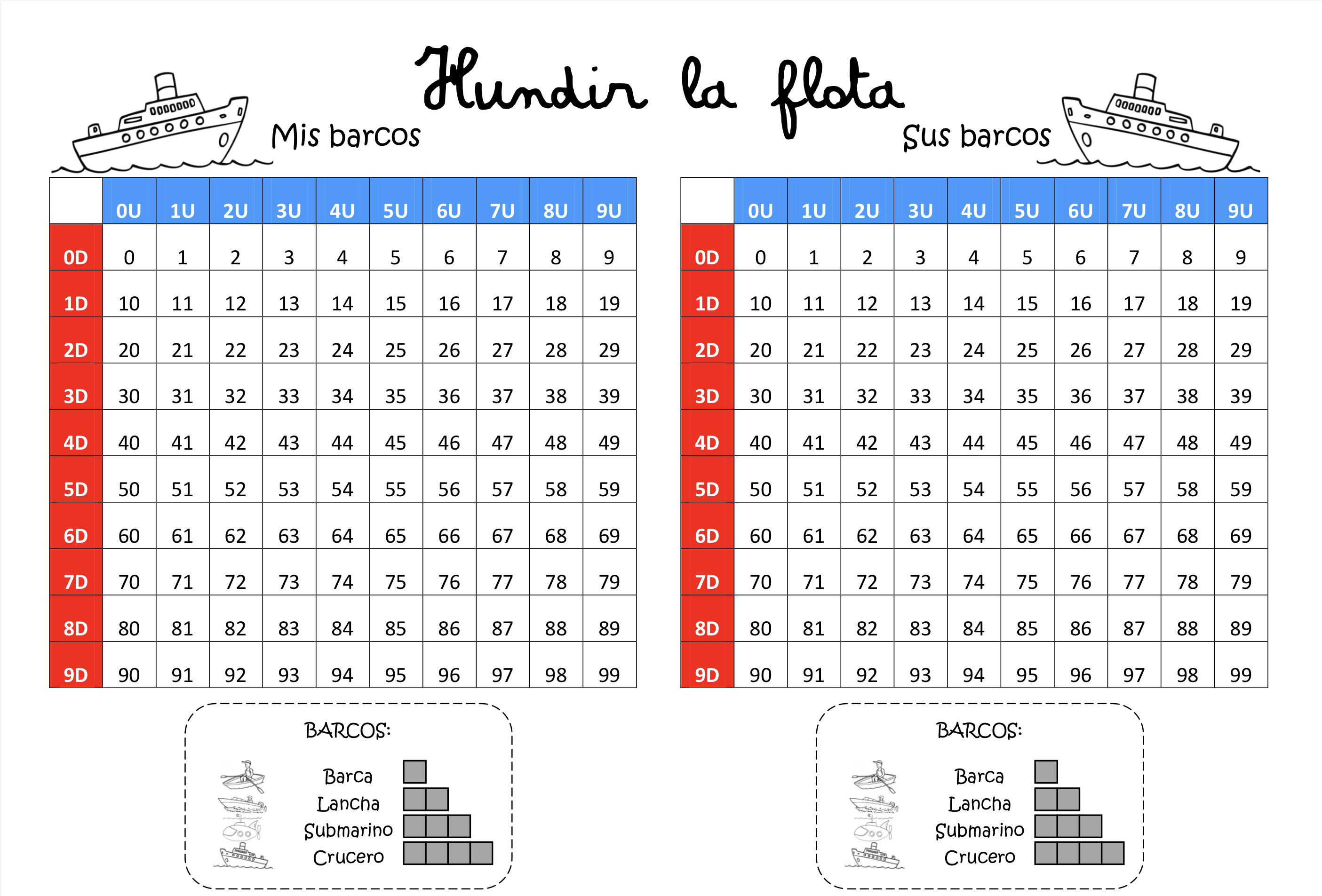 